MEDIA ADVISORY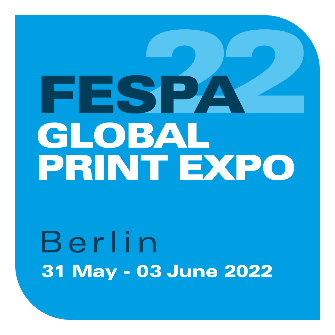 09 June 2022IVAN TENCHEV WINS WORLD WRAP MASTERS CROWN FOR BULGARIA AT FESPA GLOBAL PRINT EXPO 2022Ivan Tenchev from Bulgaria was crowned World Wrap Masters Champion 2022 at FESPA Global Print Expo 2022, which took place from 31 May to 3 June 2022 at Messe Berlin in Germany.He took the prestigious international vehicle wrapping competition title after an energetic two-day final competing against 12 other wrap professionals, with runner-up places going to Vít Šimek from Czech Republic and Maria Terp Holt from Denmark.During the final, regional winners from the UK, Germany, Czech Republic, Japan, Denmark, Brazil, Finland, Hungary, Netherlands, Norway and Mexico were challenged with wrapping VW Golf cars and LED figures of the famous Berliner “Ampelmännchen”, the small green and red man that can be found on numerous pedestrian traffic lights in Berlin. The 2022 competition was sponsored by HP, 3M, Wrapstock, PLASTGrommet, Car Wrapper 3D and OXY Tools. Commenting on his world title win, Tenchev said: “There are no words to describe what an honour it is for us to again defend the Bulgarian flag at the World Wrap Masters in Berlin and to win it for the second time. It’s amazing that I fulfilled my dream twice, not just once. I would like to congratulate everyone who was in the final with me, all the amazing competitors really deserve to be here.”During the Berlin event FESPA announced the launch of Wrap Fest, a brand-new event dedicated exclusively to vehicle wrapping, vinyl installation and detailing. The launch event will run for the first time from 26 – 27 April 2023 at Silverstone racing circuit, the iconic home of the British Grand Prix. Wrap Fest will provide the backdrop for the new UK and Ireland leg of the 2023 World Wrap Masters competition, culminating with the international final at FESPA Global Print Expo 2023 in Munich, Germany (23-26 May 2023). For more information on Wrap Fest and to register your interest, visit: https://wrapmasters.fespa.com/events/wrap-fest-2023. For more information on the World Wrap Masters 2023 competition and to find out about forthcoming regional events, visit: www.wrapmasters.fespa.com  ENDS About the World Wrap Masters SeriesThe World Wrap Masters Series is the only global series of competitions and workshops for the wrap installation community. The series is organised by FESPA, a global federation of national associations for the print industry and organiser of successful trade exhibitions, conferences and awards programmes. About FESPA  Founded in 1962, FESPA is a global federation of Associations for the screen printing, digital printing and textile printing community. FESPA’s dual aim is to promote screen printing and digital imaging and to share knowledge about screen and digital printing with its members across the world, helping them to grow their businesses and learn about the latest developments in their fast growing industries.   FESPA Profit for Purpose  
Profit for Purpose is FESPA’s international reinvestment programme, which uses revenue from FESPA events to support the global speciality print community to achieve sustainable and profitable growth through four key pillars - education, inspiration, expansion and connection. The programme delivers high quality products and services for printers worldwide, including market research, seminars, summits, congresses, educational guides and features, in addition to supporting grassroots projects in developing markets. For more information visit, www.fespa.com/profit-for-purpose.  Forthcoming FESPA events include: FESPA Mexico 2022, 22 – 24 September 2022, Centro Citibanamex, Mexico CityFESPA Eurasia 2022, 1 – 4 December 2022, IFM - Istanbul Expo Center, Istanbul, TurkeyFESPA Brasil 2023, 20 – 23 March 2023, Expo Center Norte, São Paulo, BrasilWrap Fest 2023, 26 – 27 April 2023, Silverstone Racecourse, Northamptonshire, UKFESPA Global Print Expo 2023, 23 – 26 May 2023, Messe Munich, Munich, GermanyEuropean Sign Expo 2023, 23 – 26 May 2023, Messe Munich, Munich, GermanyFESPA Global Print Expo 2024, 19 – 22 March 2024, RAI, Amsterdam, Netherlands European Sign Expo 2024, 19 – 22 March 2024, RAI, Amsterdam, Netherlands Sportswear Pro 2024, 19 – 22 March 2024, RAI, Amsterdam, NetherlandsIssued on behalf of FESPA by AD Communications For further information, please contact: Imogen Woods				Leighona ArisAD Communications  				FESPATel: + 44 (0) 1372 464470        		Tel: +44 (0) 1737 228 160Email: iwoods@adcomms.co.uk		Email: Leighona.Aris@Fespa.com  Website: www.adcomms.co.uk		Website: www.fespa.com 